MusterunternehmenFrau Gisela MüllerMusterstraße 1589321 Musterstadt Max MustermannMusterstraße 3807384 MusterstadtMusterstadt, 1. April 2023Ihre Bewerbung vom [TT.MM.JJJJ] als [Jobtitel]Sehr geehrter Herr Mustermann,wir bedanken uns recht herzlich für Ihr Interesse an unserer ausgeschriebenen Stelle als [Jobtitel] und Ihre aussagekräftige Bewerbung. Ihre Unterlagen haben uns gut gefallen und wir möchten Sie deshalb gerne zu einem persönlichen Gespräch einladen.Dafür können wir Ihnen folgende Termine vorschlagen:
Wochentag TT.MM.JJJJ, Uhrzeit
Wochentag, TT.MM.JJJJ, UhrzeitDas Vorstellungsgespräch wird in unserer Hauptzentrale in München im Büro unserer Personalleitung Frau Musterfrau stattfinden. Frau Musterfrau und unser Geschäftsführer Herr Chef werden Ihre Gesprächspartner sein. Ziel des Gespräches ist ein gegenseitiges Kennenlernen.Bitte geben Sie uns zeitnah Bescheid, welchen der beiden Termine Sie wahrnehmen möchten. Sollten Sie an beiden Terminen verhindert sein, teilen Sie uns bitte einen Alternativvorschlag mit.Wir freuen uns auf Sie!Mit freundlichen Grüßen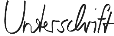 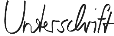 Gisela MüllerPersonalabteilung